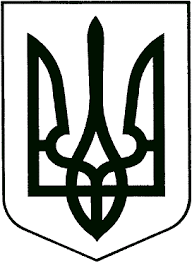 ЗВЯГЕЛЬСЬКА МІСЬКА РАДАРІШЕННЯтридцять четверта сесія			                    	восьмого скликання15.06.2023	                                                                       № 903Керуючись статтею 25, статтею 64 Закону України „Про місцеве самоврядування в Україні“, з метою підвищення рівня соціальної захищеності мешканців міської територіальної громади, міська радаВИРІШИЛА:1. Внести зміни до Положення про надання адресних грошових допомог громадянам Звягельської міської територіальної громади, затвердженого   рішенням міської ради від 25.11.2021  № 382 (далі – Положення), а саме:        1.1. Розділ 2 Положення “Види адресних грошових допомог” доповнити пунктом 2.9: “2.9. Одноразова матеріальна допомога на компенсування матеріальної шкоди за знищення об’єкту нерухомого майна, який був знищений внаслідок збройної агресії Російської Федерації проти України ”. 1.2. Доповнити Положення Розділом 10-2:“10-2. Одноразова матеріальна допомога на компенсування матеріальної шкоди за знищення об’єкту нерухомого майна, який був знищений внаслідок збройної агресії Російської Федерації проти України.  10-2.1. Одноразова матеріальна допомога на компенсування матеріальної шкоди за знищення об’єкту нерухомого майна, який був знищений внаслідок збройної агресії Російської Федерації проти України (далі – допомога для компенсування), надається з метою компенсації шкоди зареєстрованим на території Звягельської міської територіальної громади особам, що є власниками нерухомого майна, яке знаходиться на території Звягельської міської територіальної громади і яке було знищено внаслідок збройної агресії Російської Федерації.         10-2.2. Допомога для компенсування надається власнику житла в залежності від розміру знищеного житлового будинку та земельної ділянки на підставі акту, що складається згідно чинного законодавства відповідною комісією, в якому зазначається факт пошкодження або знищення майна внаслідок бойових дій, терористичних актів, диверсій, спричинених військовою агресією Російської Федерації. Копію зазначеного акту управління соціального захисту населення міської ради отримує самостійно.      10-2.3. Допомога для компенсування надається в розмірах згідно додатку 1 до цього Положення. Ця допомога надається за умови передання земельної ділянки, на якій розташовувалось знищене нерухоме майно, у комунальну власність Звягельської міської територіальної громади.      10-2.4. Для отримання допомоги для компенсування громадянин подає заяву на ім’я міського голови до відділу документообігу та контролю міської ради. У випадку, якщо знищене нерухоме майно належить кільком громадянам, до заяви можуть бути додані нотаріально завірені письмові погодження співвласників щодо отримання допомоги на ім’я заявника із зазначенням адрес проживання та контактних телефонів співвласників. Письмові погодження не подаються малолітніми та неповнолітніми дітьми співвласника, в разі наявності у малолітніх та неповнолітніх дітей заявника частки власності ці факти зазначаються у заяві. У випадку відсутності письмових погоджень заявнику виплачується допомога у частині, пропорційній частці власності заявника та часткам власності малолітніх та неповнолітніх дітей заявника (за наявності).         До заяви громадянина про допомогу для компенсування додаються такі документи:      1) копія паспорта;       2) копія реєстраційного номера облікової картки платника податку заявника (крім осіб, які відмовились від реєстраційного номера і яким поставлено відповідну відмітку у паспорті);      3) копія документа про реєстрацію місця проживання заявника;      4) копія документа, що підтверджує право власності на нерухоме майно, яке було знищено;      5) копія документа, що підтверджує припинення права власності на знищене майно;      6) нотаріально завірена заява на ім’я міського голови про відмову від права власності на земельну ділянку на користь Звягельської міської територіальної громади;      7) виписка із реквізитами банківського соціального рахунку, які також зазначаються у заяві.      У випадку подання письмових погоджень співвласників до заяви додаються копії документів, передбачених цим пунктом, щодо кожного співвласника. За наявності часток власності у малолітніх та неповнолітніх дітей заявника до заяви додаються копії документів, що підтверджують право власності на нерухоме майно малолітніх та неповнолітніх дітей заявника, та копії документів, що підтверджують родинні відносини між заявником та його малолітніми та неповнолітніми дітьми.      10-2.5. Після подання заяви з доданими документами заявник підписує з міською радою та управлінням соціального захисту населення міської ради договір за встановленою формою згідно додатку 2 до цього Положення про те, що земельна ділянка, на якій розташовувалось знищене майно, передаються у комунальну власність Звягельської міської територіальної громади (далі - договір ).       10-2.6. Допомога для компенсування надається на підставі рішення міської ради та договору одноразово у 2023 році.      10.2.7. Допомога для компенсування виплачується управлінням соціального захисту населення міської ради на банківський рахунок, вказаний отримувачем у заяві”.1.3. Назву Розділу 8 Положення викласти в новій редакції: “8. Пакет документів, необхідний для розгляду питання щодо надання одноразової адресної грошової допомоги, крім допомоги на поховання, допомоги на поховання учасників АТО, ООС, бойових дій у зв’язку із військовою агресією Російської Федерації, одноразової допомоги на оздоровлення дітям учасників антитерористичної операції, операції об’єднаних сил, бойових дій у зв’язку із військовою агресією Російської Федерації, загиблих та зниклих безвісти Захисників і Захисниць України, осіб, які беруть участь бойових дій у зв’язку із військовою агресією Російської Федерації, разової адресної допомоги у зв’язку із  ракетними обстрілами та/або авіаційними ударами підчас агресії Російської Федерації, одноразової матеріальної допомоги на компенсування матеріальної шкоди за знищення об’єкту нерухомого майна, який був знищений внаслідок збройної агресії Російської Федерації проти України.”1.4. Пункт 11.2-2 Положення викласти в такій редакції: “11.2-2. Заяви про надання допомоги на оздоровлення дітям та не розглядаються на комісії. Акт обстеження по зазначеним заявам не складається. Заяви про допомогу у зв’язку із агресією, розглядаються в порядку, визначеному розділом 10-1 цього Положення. Заяви про допомогу для компенсування розглядаються в порядку, визначеному розділом 10-2 цього Положення.”.        2. Контроль за виконанням цього рішення покласти на постійну комісію міської ради з  питань  міського  бюджету та комунальної  власності  (Сухих А.Ю.) та заступника міського голови Гудзь І.Л.Міський голова                                                                       Микола БОРОВЕЦЬ                                                                                                              Додаток 1                                                                                                      до ПоложенняРозміри матеріальної допомоги на компенсування матеріальної шкоди за знищення об’єкту нерухомого майна, який був знищений внаслідок збройної агресії Російської Федерації проти України                                                                                                      Додаток 2                                                                                                      до ПоложенняДОГОВІРнадання одноразової матеріальної допомоги на компенсування матеріальної шкоди за знищений об’єкт нерухомого майнам. Звягель   				                                                          ____________ 2023 р.Управління соціального захисту населення міської ради, надалі Сторона - 1, в особі начальника __________________________________, яка діє на підставі Положення, з однієї сторони, Звягельська міська рада, надалі Сторона – 2, в особі міського голови  Боровця М.П., який діє на підставі ЗУ «Про місцеве самоврядування в Україні» з другої сторони та громадянина _____________________________________________, надалі Сторони - 3, з третьої,  в подальшому разом іменуються «Сторони», а кожна окремо – «Сторона», уклали даний Договір про нижченаведене:Предмет договору1.1.	За даним Договором Сторона – 1 на підставі рішення Звягельської міської ради  зобов'язується надати одноразову матеріальну допомогу на компенсування матеріальної шкоди за знищення об’єкту нерухомого майна (далі - компенсація за матеріальну шкоду), а саме: ____________________, який знаходився за адресою ____________, Стороні – 3, та який був знищений  внаслідок збройної агресії Російської Федерації проти України, а  Сторона – 3 зобов’язується не претендувати в майбутньому на компенсацію та відновлення пошкодженого/знищеного (зруйнованого) об’єкту нерухомого майна.  1.2. Компенсація за матеріальну шкоду завданої внаслідок знищення об’єкту нерухомого майна здійснюється за умови, що Сторона – 3 безоплатно передає у власність Звягельської міської територіальної громади в особі Звягельської міської ради (код ЄДРПОУ 13576983), Стороні – 2, земельну ділянку, яка розташована за адресою: ___________________________________ кадастровий №_______________________ площею ___________________________________ на якій знаходився знищений об’єкт нерухомого майна (або відмовляється від прав щодо її приватизації, якщо таке право було не реалізовано) та  у порядку, встановленому рішенням Звягельської міської ради.Розмір одноразової матеріальної допомоги на компенсування матеріальної шкоди2.1. Сторона –  1 надає Стороні – 3 одноразову матеріальну допомогу на компенсування матеріальної шкоди в розмірі __________ грн. на підставі рішення міської ради.Права та обов’язки Сторін3.1. Сторона – 3 зобов’язуються:3.1.1. безоплатно передати протягом 20 календарних днів з дня укладення цього договору на знищений об’єкт нерухомого майна  у власність Звягельської міської територіальної громади в особі Звягельської міської ради (код ЄДРПОУ 13576983) земельну ділянку, яка розташована за адресою: ___________________________ кадастровий №_______________________ площею ___________________________ на якій знаходився знищений об’єкт нерухомого майна (або відмовитись від прав щодо її приватизації, якщо таке право було не реалізовано). 3.2. Сторона – 1 зобов’язується:3.2.1. на підставі рішення Звягельської міської ради протягом 20 (двадцяти) робочих днів з дати прийняття відповідного рішення Звягельської міської ради надати одноразову матеріальну допомогу на компенсування матеріальної шкоди Стороні – 3 за знищений об’єкт нерухомого майна, а саме: ____________________, який знаходився за адресою ____________. Одноразова матеріальна допомога надається за умови виконання Стороною-3 умов пункту 3.1 цього договору та відповідного документального підтвердження з боку Сторони-3.Порядок  надання одноразової матеріальної допомоги (компенсації за матеріальну шкоду) та передачі земельної ділянки у власність громади4.1. Сторона-1 на підставі рішення Звягельської міської ради надає одноразову матеріальну допомогу на компенсування матеріальної шкоди Стороні-3 в повному обсязі одним платежем протягом 20 (двадцяти) робочих днів з дати прийняття відповідного рішення міської ради. 4.2. Одноразову матеріальну допомогу на компенсування матеріальної шкоди надається в безготівковій формі платіжним дорученням шляхом перерахування відповідних грошових коштів на розрахунковий рахунок: ____________________________________________________________________________. 4.3. Одноразова матеріальна допомога на компенсування матеріальної шкоди вважається наданою в момент зарахування грошових коштів на розрахунковий рахунок Сторони-3.4.4. Безоплатна передача земельної ділянки у власність Звягельської міської територіальної громади в особі Звягельської міської ради (код ЄДРПОУ 13576983) здійснюється на умовах цього договору та норм чинного законодавства України. Вирішення спорів та відповідальність Сторін5.1. Усі спори, що пов'язані із цим Договором, його укладанням або такі, що виникають в процесі його виконання, вирішуються шляхом переговорів між представниками Сторін. Якщо спір неможливо вирішити шляхом переговорів, він вирішується в судовому порядку за встановленою підвідомчістю та підсудністю такого спору у порядку, визначеному чинним законодавством України. 5.2. У випадку порушення зобов’язань, що виникають з цього Договору, винна Сторона несе відповідальність, визначену цим Договором та чинним законодавством України. 5.3. Сторона не несе відповідальності за порушення Договору, якщо воно сталося не з її вини. 5.4. Сторона-3 несе відповідальність перед Стороною-1 лише в межах перерахованих Стороною-1 коштів, сума яких зазначена в п.п. 2.1. цього Договору. 6. Обставини непереборної сили (форс-мажор)6.1. Сторони звільняються від відповідальності за повне або часткове невиконання своїх зобов'язань за цим Договором, якщо таке невиконання є наслідком дії обставин непереборної сили (форс-мажор), які виникли після підписання Сторонами цього Договору.6.2. Під терміном "обставини непереборної сили" для цілей цього Договору Сторони розуміють надзвичайні події або обставини, які не могли бути передбачені та/або відвернені Сторонами доступними їм засобами, а саме: стихійні лиха (пожежі, повені, землетруси, зсуви тощо); несприятливі погодні умови стихійного характеру (урагани і т.ін.); дорожні інциденти; хвилювання й бунти, військові маневри та/або бойові дії; мобілізація; епідемії; вандалізм; терористичні акти; нормативні акти, видані органами державної влади та місцевого самоврядування; аварії в електричних мережах та/або відсутність електроенергії в таких мережах з інших причин, непов'язаних з Сторонами, якщо такі обставини перешкоджають виконанню умов цього Договору, всі інші події, які будуть визнані обставинами непереборної сили. Настання форс-мажорних обставин підтверджується довідкою компетентного державного органу чи установи (або діючими законами чи нормативними актами України).7. Інші умови7.1. Цей Договір вважається укладеним і набирає чинності з моменту його підписання Сторонами.7.2. Зміни у цей Договір можуть бути внесені тільки за домовленістю Сторін, які оформлюються додатковими угодами до цього Договору, що є його невід'ємними частинами і мають юридичну силу у разі, якщо вони викладені у письмовій формі та підписані Сторонами. 7.3. Жодна із Сторін не має права передавати свої права та обов'язки за цим Договором третій стороні без письмової згоди другої Сторони.Прикінцеві положення8.1. Сторони підтверджують, що домовились і не мають жодних зауважень, доповнень або суперечностей відносно умов даного договору8.2. Даний Договір укладено у двох оригінальних примірниках, по одному для кожної із сторін. 8.3. У випадках, не передбачених даним Договором, сторони керуються нормами чинного законодавства. 8.4. Після підписання цього Договору усі попередні переговори за ним, листування, попередні угоди та протоколи про наміри з питань, що так чи інакше стосуються цього Договору, втрачають юридичну силу. 8.5. Сторони стверджують, що:8.5.1. у момент укладання цього договору вони усвідомлюють значення своїх дій і можуть керувати ними;8.5.2. вони розуміють природу цього правочину, свої права та обов'язки за договором;8.5.3. при укладенні договору відсутній будь-який обман чи інше приховування фактів, які б мали істотне значення та були свідомо приховані нами;8.5.4. договір укладається у відповідності зі справжньою волею сторін, без будь-якого застосування фізичного чи психічного тиску;8.5.5. договір укладається на вигідних для сторін умовах і не є результатом впливу тяжких обставин;8.5.6. правочин вчиняється з наміром створення відповідних правових наслідків (не є фіктивним);8.5.7. цей правочин не приховує інший правочин (не є удаваним);8.5.8. володіють українською мовою, що дало їм можливість прочитати та правильно зрозуміти сутність цього договору;6. Юридичні адреси та реквізити СторінПорівняльна таблиця до проекту рішення тридцять четвертої сесії міської ради восьмого скликанняНачальник УСЗН                                                         Лілія ХРУЩПро внесення змін до Положення про надання адресних грошових допомог громадянам Звягельської міської територіальної громади№ п/пПрізвище, ім’я, по батьковіАдреса розташування знищеного майнаСума допомогиПримітка1Зазуля Надія Миколаївна****1 000 000 гривень2Корсун Софія Станіславівна****1 200 000 гривень3Рейстрова Ніла Олександрівна****1 200 000 гривень4Тартачна Надія Максимівна                                   ****1 500 000 гривень5Шинкарук Ольга Василівна (загинула)****1 500 000 гривеньДопомога надається дітям Шинкарук О.В. в рівних частинах або одному з дітей за наявності нотаріально завіреної письмової відмови від допомоги другого з дітейСторона-1Сторона-2Назва___________________________________Юридична адреса_________________Код ЄДРПОУ  ________________ Розрахунковий рахунок ____ в________________МФО___________Поштова адреса_____________________Телефон____________________________МПНазва___________________________________Юридична адреса_________________Код ЄДРПОУ  ________________ Розрахунковий рахунок ____ в________________МФО___________Поштова адреса_____________________Телефон____________________________МПСторона-3Гр. ___________________________________________Код платника податків ____________Адреса реєстрації____________________Адреса проживання________________________Телефон___________________________Пункт проекту  рішенняДо змінПісля змінПункт 1Підпункт 1.12. Види адресних грошових допомогВідсутній2. Види адресних грошових допомог2.9. Одноразова матеріальна допомога на компенсування матеріальної шкоди за знищення об’єкту нерухомого майна, який був знищений внаслідок збройної агресії російської федерації проти УкраїниПідпункт 1.38. Пакет документів, необхідний для розгляду питання щодо надання одноразової адресної грошової допомоги, крім допомоги на поховання, допомоги на поховання учасників АТО, ООС, бойових дій у зв’язку із військовою агресією Російської Федерації, одноразової допомоги на оздоровлення дітям учасників антитерористичної операції, операції об’єднаних сил, бойових дій у зв’язку із військовою агресією Російської Федерації, загиблих та зниклих безвісти Захисників і Захисниць України, осіб, які беруть участь бойових дій у зв’язку із військовою агресією Російської Федерації, разової адресної допомоги у зв’язку із  ракетними обстрілами та/або авіаційними ударами підчас агресії Російської Федерації,8. Пакет документів, необхідний для розгляду питання щодо надання одноразової адресної грошової допомоги, крім допомоги на поховання, допомоги на поховання учасників АТО, ООС, бойових дій у зв’язку із військовою агресією Російської Федерації, одноразової допомоги на оздоровлення дітям учасників антитерористичної операції, операції об’єднаних сил, бойових дій у зв’язку із військовою агресією російської федерації, загиблих та зниклих безвісти Захисників і Захисниць України, осіб, які беруть участь бойових дій у зв’язку із військовою агресією Російської Федерації, разової адресної допомоги у зв’язку із  ракетними обстрілами та/або авіаційними ударами підчас агресії Російської Федерації, одноразової матеріальної допомоги на компенсування матеріальної шкоди за знищення об’єкту нерухомого майна, який був знищений внаслідок збройної агресії Російської Федерації проти України Підпункт 1.411. Загальні умови надання та порядок виплати адресної грошової допомоги1.2-2. Заяви про надання допомоги на оздоровлення дітям не розглядаються на комісії. Акт обстеження по зазначеним заявам не складається. Заяви про допомогу у зв’язку із агресією, розглядаються в порядку, визначеному розділом 10-1 цього Положення.11. Загальні умови надання та порядок виплати адресної грошової допомоги11.2-2. Заяви про надання допомоги на оздоровлення дітям не розглядаються на комісії. Акт обстеження по зазначеним заявам не складається. Заяви про допомогу у зв’язку із агресією, розглядаються в порядку, визначеному розділом 10-1 цього Положення. Заяви про допомогу для компенсування розглядаються в порядку, визначеному розділом 10-2 цього Положення.